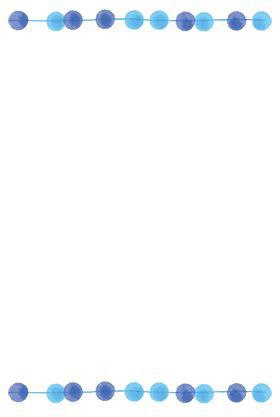 13 декабря «Отряд ЮИДД»Воспитатель группы «Фантазеры» Милькова А.Д.	В наш детский сад сегодня приходили инспектор по пропаганде БДД  Бердюгина Татьяна Ивановна и дети отряда ЮИД (Юный инспектор дорожного движения) из школы №8. Целью этой встречи было закрепление знаний о правилах дорожного движения, профилактика детского дорожно-транспортного травматизма.	В ходе встречи инспектор рассказала детям о том, как правильно вести себя на дорогах и пешеходных переходах. Ребята всё вместе вспомнили правила дорожного движения и узнали новые, благодаря загадкам, интересным играм и беседе с отрядом ЮИД. В завершении встречи, дети с удовольствием танцевали флэшмоб. В конце встречи Татьяна Ивановна пожелала детям быть осторожными, внимательными и беречь себя на дороге.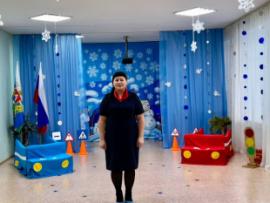 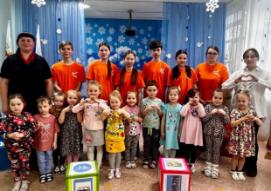 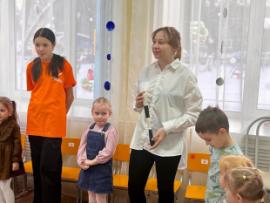 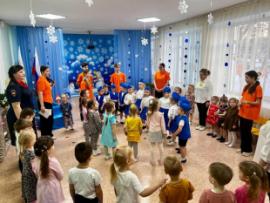 